Олимпиада по русскому языку 4 класс 2016-2017 учебный годФамилия_____________________________________________________Имя_________________________________________________________Отчество_____________________________________________________Школа_______________________________________________________Задания, оцениваемые в 1 баллВставь пропущенные буквы.       Он буд…т  хорошо учиться.       Он буд…т меня каждое утро.Мальчик заменил каждую букву своего имени порядковым номером этой буквы в русском алфавите, получилось  510141. Напиши имя мальчика.Ответ: ______________________________________________________________Подчеркни лишнее слово, объясни почему.Кресло, бревно, пальто, число, весло __________________________________________________________________     Водитель, водяной, водичка, заводь, водянистый        ____________________________________________________________________    Быстрый, скорый, проворный, тихий ____________________________________________________________________Запиши, сколько раз в стихотворении встречается звук [с].Через поле и лесокПодаётся голосок.Он бежит по проводам,Скажешь здесь, а слышно там.Ответ: ______________________________________________________________Укажи над словами ТЕЧЬ и ПЕЧЬ часть речи.На то и печь, чтобы хлеб в ней печь. Ведро дало течь, и вода стала течь.Подбери и запиши слова-антонимы.Дружить - _____________________________________________Уважать - _____________________________________________Недостаток ____________________________________________Задания, оцениваемые в 2 баллаСоблюдая правило русской грамматики, поставь мягкий знак после шипящих.Запиши предложения, исправив ошибки в употреблении фразеологизмов.На субботнике наш класс хорошо работал -  сложа руки.______________________________________________________________Коля написал предложение красиво - как курица лапой.______________________________________________________________От моего дома до школы очень близко, за тридевять земель._____________________________________________________________Расшифруй слова и запиши без ошибок получившееся предложение.Прежде, чем вся 7я о5 сядет за 100л, пре2рительно вы3 со 100ла.Ответ: __________________________________________________________________________________________________________________________________________ Подчеркни подлежащее в каждом предложении.Брат сварил кофе.Кофе выпил брат. Объясни значение фразеологизмов.Хлопот полон рот - ___________________________________________________Ни свет ни заря - _________________________________________________Считать ворон - _____________________________________________________Волчий аппетит - ____________________________________________________Как выжатый лимон - ______________________________________________Сесть в лужу - _______________________________________________________Намылить шею - ___________________________________________________ Какое слово задумали? Запиши его без ошибок.  Первая буква есть в слове «сурок»  А дальше подумай, и краткое слово  Средь умных ребят ты найдёшь у любого.  Две буквы у «мамы» найди без смущенья,  И в целом получишь - итог от сложения.Ответ: ___________________________________________________________Задания повышенной сложности Разгадай ребусы. Пиши без ошибок. _____________________________________________________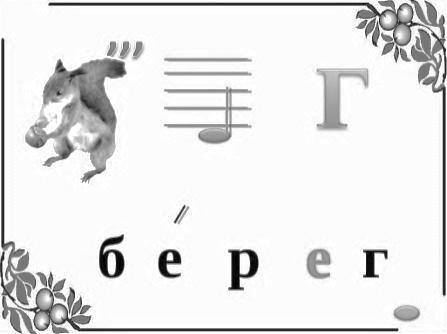 ____________________________________________________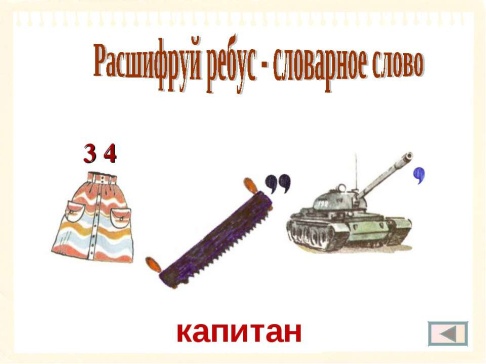 _____________________________________________________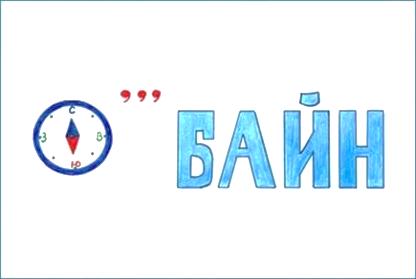 _________________________________________________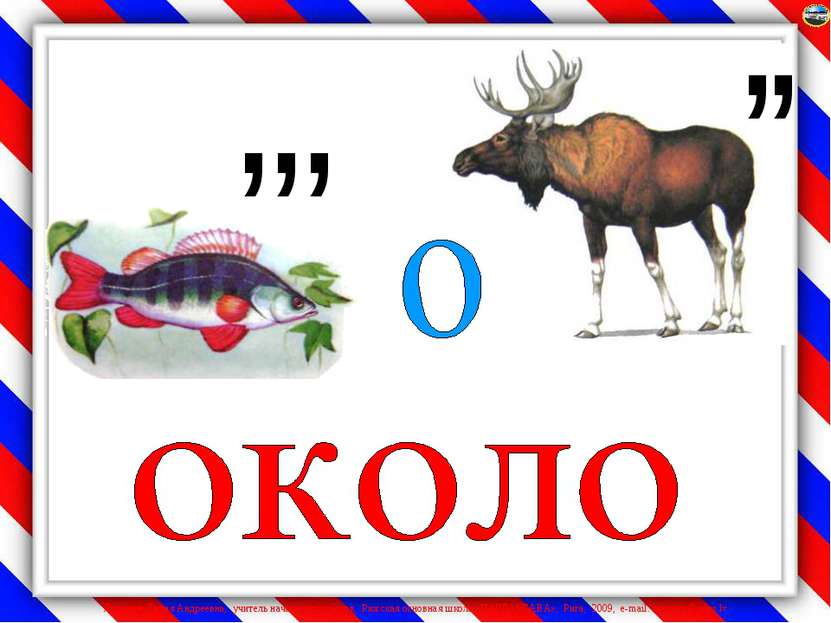  Вставь в пословицы и поговорки пропущенные имена прилагательные. Пиши без ошибок.__________________ сторона – мать, _____________________ - мачеха.Осенью дни ___________________________, а весной - _____________________.Платье хорошо ______________________, а друг ____________________________.________________слово лечит, а _________________________калечит. Почему так называется? Латинское слово «кап» означало «голова». Родственными этому слову по происхождению будут капор, капюшон, капуста. Почему они так называются?Ответ: __________________________________________________________________________________________________________________________________________________________________________________________________________________________________________________________________________________________________________________________________________________________________________________________________________________________________________________________________________________________________________ Превратите группу предложений в текст, расставив предложения в нужном порядке. Запишите порядок предложений на строке, указывая их номера, например: 14321) Довольный тем, что ему не помешали писать, он надел шапку и, не набрасывая на себя шубейки, прямо в рубахе выбежал на улицу. 2) Подумав немного, он умокнул перо и написал адрес: «На деревню дедушке». 3) Ванька свернул вчетверо исписанный лист и вложил его в конверт, купленный накануне за копейку.4) Потом почесался, подумал и прибавил: "Константину Макарычу".Порядок  предложений:________________________Пятлая куш…Дормый делаж…Бурявый папалош…Вылюный вагач…Мяувыая дуч…Желомная беч…